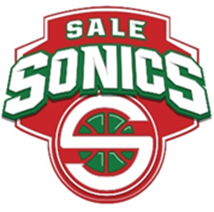 Under 8’s Basketball is BACK!!!!Prep & Grade 1’s Mixed TeamsWednesday nights at 4.00pm Held at GRSCStarting Wednesday 10th February (runs for 7 weeks)Cost $50 per playerPlay with your school friends in a school team or contact us and we can put you in a team.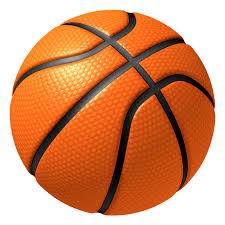 Contact: sale.basketball@hotmail.com to registerTeams to be entered by Friday 5th February, 2021